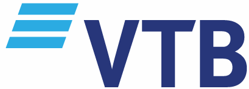 ლოტი #11ქსელური კომუტატორი -  4 ცალიტექნიკური მახასიათებლები: კომუტაციის წარმადობა: არანაკლებ  208 გბ/წმ, 154 მილიონი პაკეტი წამშიმეხსიერება: 16 GB FLASH /8 GB DRAM ან მეტი SVI(Switch Virtual Interface) ინტერფეისების რაოდენობა: არანაკლებ 2000IPv4 მარშრუტების რაოდენობა: არანაკლებ 32,000IPv6 მარშრუტების რაოდენობა: არანაკლებ 16,000პაკეტების ბუფერის ზომა: არანაკლებ 16 მბფიზიკური ინტერფეისები:  24(ოცდაოთხი) - 10/100/1000Tმბ/წმ პორტი და  8(რვა) SFP+ 10გბ/წმ პორტი ან მეტი  კომუტატორი აღჭურვილი უნდა იყოს შესაბამისი სტეკის მოდულებით და მინ 50სმ. სიგრძის მქონე კაბელით. კომუტატორს უნდა გააჩნდეს სტეკირების ტექნოლოგიის მხარდაჭერა:სტეკირების წარმადობა: არანაკლებ 480 გბ/წმსტეკში შესაძლებელი უნდა იყოს არანაკლებ 9(ცხრა) კომუტატორის გაერთიანებაNSF(Nonstop Forwarding) და SSO(Stateful Switchover) ტექნოლოგიების მხარდაჭერაკომუტატორს უნდა გააჩნდეს ე.წ „line rate” წარმადობა თავსებადი პროტოკოლები და ტექნოლოგიები:  Spanning Tree Protocol (STP), Rapid STP (RSTP), VLAN Trunking Protocol (VTP), trunking, Private VLAN (PVLAN), dynamic voice VLAN, IPv6, PnP, CDP, 802.1Q tunneling (Q-in-Q), Routed Access – OSPF and RIP, Policy-Based Routing (PBR), Virtual Router Redundancy Protocol (VRRP), Internet Group Management Protocol (IGMP), PIM Stub, Weighted Random Early Detection (WRED), First Hop Security (FHS), 802.1X, MACsec-128, Control Plane Policing (CoPP), IP SLA Responder, SSO, EIGRP Stub, Microflow Policing, Class-Based Weighted Fair Queuing (CBWFQ), hierarchical QoS (H-QoS), Application Reporting, Syslog, SNMP;მომავალში შესაძლებელი უნდა იყოს კომუტატორის ფუნქციონალის გაზრდა მხოლოდ პროგრამული ლიცენზიის დამატების საშუალებით. ლიცენზიის დამატების შემთხვევაში კომუტატორს უნდა გააჩნდეს შემდეგი ტექნოლოგიების მხარდაჭერა: EIGRP, OSPF, ISIS, BGP, PBR, ვირტუალური მარშუტიზაციის ცხრილები, OSPFv3, HSRP, IPv6, WCCP, HSRP v6, VRRPv3, IPv6 PBR,  PIM-SM, PIM-DM, PIM sparse-dense mode, და source-specific multicast (SSM), VPN Routing and Forwarding (VRF), Virtual Extensible LAN (VXLAN), Locator/ID Separation Protocol (LISP), Multiprotocol Label Switching (MPLS), Layer 3 VPN (L3VPN), Multicast VPN (mVPN), MACsec-256;კომუტატორს უნდა გააჩნდეს მომხმარებლების მოქნილი აუტენტიფიკაციის მექანიზემების მხარდაჭერა:802.1X ტექნოლოგიის მხარდაჭერაე.წ “MAB” ტექნოლოგიის მხარდაჭერაკომუტატორს უნდა გააჩნდეს ე.წ „Multidomain authentication“  ის მხარდაჭერა, რათა განახორციელოს ერთ პორტზე მიერთებული სამუშაო კომპიუტერისა და ტელეფონის ინდივიდუალური აუტენტიფიკაცია და მოათავსოს ისინი სხვადასხვა ველანებშიკომუტატორს უნდა გააჩნდეს „web authentication“ ის მხარდაჭერაკომუტატორს უნდა შეეძლოს ლოკალურად/დისტანციურად უზრუნველყოს რამდენიმე კომუტატორის ethernet პორტის/პორტების ტრაფიკის სარკისებული გადაზავნა და მონიტორინგიკომუტატორს საკუთრივ უნდა გააჩნდეს ქსელში სხვადასხვა ტიპის მოწყობილობის ამოცნობის და პორტების მიერთების დინამიური კონფიგურაციის ფუნქცია, იგი უნდა ახდენდეს სხვადასხვა ტიპის ტრაფიკის გარჩევას (როგორიცაა ვიდეო, აუდიო და სხვა) და შესაბამისი პრიორიტეტების განსაზღვრასკომუტატორს უნდა გააჩნდეს სპეციალური მექანიზმები, რათა განახორციელოს ქსელში კავშირის ხარისხის შეფასება სხვადასხვა სახის  აპლიკაციებისათვის:კომუტატორს საკუთრივ უნდა გააჩნდეს ტრაფიკის ნაკადების აღრიცხვის ტექნოლოგია. კომუტატორს უნდა შეეძლოს ნაკადების აღრიცხვა  ე.წ „Full” და “Sampled” რეჯიმში. ადმინისტრატორს მოთხოვნისამებრ უნდა შეეძლოს მოქნილი  შაბლონების განსაზღვრა, რომლებშიც აღწერილი იქნება ნაკადების აღრიცხვის პოლიტიკები. შაბლონის ფარგლებში ადმინისტრატორს უნდა შეეძლოს მოქნილად განსაზღვროს ტრაფიკის ის პარამეტრები, რომელთა მიხედვითაც განხორციელდება ნაკადის დადგენა და შემდეგ აღრიცხვა: შაბლონის ფარგლებში შესაძლებელი უნდა იყოს, მოთხოვნისამებრ იმ თავსართების ველებისა და პარამეტრების აღწერა, რისი მიხედვითაც განხორციელდება ტრაფიკის ნაკადის დადგენა. შესაძლებელი უნდა იყოს ისეთი ველებისა და პარამეტრების აღწერა როგორებიცაა:  მეორე დონის პარამეტრები: dot1q, ethertype, source mac, destination mac, vlan IPv4 მესამე დონის პარამეტრები: destination ip, source ip, protocol, tos, ttl, versionIPv6 მესამე დონის პარამეტრები: destination ipv6, source ipv6, protocolმეოთხე დონის პარამეტრები: destination-port, source-port, icmp, igmp დამატებითი პარამეტრები: flow direction, interface input, interface outputშაბლონის ფარგლებში, მოთხოვნისამებრ შესაძებელი უნდა იყოს, იმ პარამეტრების აღწერა, რისი აღრიცხვის განხორციელებაც არის საჭირო, დადგენილი ნაკადიდან:გადაცემული პაკეტების რაოდნობა, გადაცემული ინფორმაციის მოცულობა input და output ინტერფეისებიე.წ „timestamp absolute“ ის მითითების შესაძლებლობა, რათა აღირიცხოს ნაკადის პირველი ან/და ბოლო პაკეტიმეოთხე დონის კონტროლ პარამეტრების აღრიცხვის შესაძლებლობა: ack, cwr, ece, fin, psh, rst, syn, urgშესაძლებელი უნდა იყოს ლოკალური უსადენო კონტროლერზე გამართული SSID ის მიხედვით ნაკადების აღრიცხვაშესაძლებელი უნდა იყოს ნაკადების აღრიცხვა შემდეგი სახის ინტერფეისებიდან: Layer 2, VLAN, Layer 3 interfaceინტერფეისზე  ე.წ „ingress“ და „egress“ აღრიცხვის მხარდაჭერაარანაკლებ 64,000 ნაკადის აღრიცხვის საშუალებააღრიცხული ტრაფიკის ნაკადების სტატისტიკის  ინფორმაციის გადაგზავნა შესაძლებელი უნდა იყოს ქსელის მონიტორინგის სერვერზესაკუთრივ კომუტატორზე, მოთხოვნისამებრ ადმინისტრატორს უნდა შეეძლოს ე.წ ”სკრიპტების” პოლიტიკების დაწერა, აღნიშნული ფუნქციონალით შესაძლებელი უნდა იყოს გარკვეული ამოცანების ავტომატიზება კომუტატორში. აღნიშნულ პოლიტიკებს უნდა შეეძლოს კომუტატორში გარკვეული ინფორმაციის მონიტორინგი და მათ საფუძველზე წინასწარ განსაზღვრული ქმედებების შესრულება კომუტატორში:აღნიშნულ პოლიტიკებს უნდა შეეძლოს შემდეგი სახის ინფორმაციის მონიტორინგი და წინასწარ განსაზღვრული პოლიტიკის მიხედვით კომუტატორში სკრიპტის აქტივაცია:Counter - წინასწარ განსაწღვრული მთვლელის მონიტორინგიInterface Counter - ინტერფეისზე სხვადასხვა სტატისტიკებისთვის განსაზღვრული მთვლელების მონიტორინგიTimer - დროის პოლიტიკის მონიტორინგი Watchdog System Monitor - CPU ან მეხსიერების მონიტორინგიCLI - ტექსტური ინტერფეისით შეყვენილი ბრძანებების მონიტორინგიNone - შესაძლებელი უნდა იყოს სკრიპტის პოლიტიკის ხელით გაშვებაSNMP– SNMP Object და SNMP Trap ის მონიტორინგიRouting – მარშუტიზაციის ცხრილის მონიტორინგი, მარშუტიზაციის ოქმის მონიტორინგისკრიპტით შესაძლებელი უნდა იყოს შემდეგი ქმედებების განხორციელება:წინასწარ განსაზღვრული ბრძანებების გაშვება კომუტატორშიშეტყობინების გენერაცია SYSLOG და SNMP ოქმების საშუალებითარაუმეტეს: 1 RU ზომისკვება: ACკომუტატორის უნდა გააჩნდეს სათადარიგო კვების ბლოკიკომუტატორი აღჭურვილი უნდა იყოს კვების სტეკირების მქონე მოდულით და მინიმუმ 30სმ. სიგრძის მქონე კაბელით. სტეკში გაერთიანებულ წევრებს საჭიროებისამებრ უნდა შეეძლოთ კვების განაწილება.
შესასრულებელი სამუშაო:პრეტენდენტმა უნდა მოახდინოს მოწოდებული აპარატურის ინსტალაცია და კონფიგურაცია.  2 ფიზიკურ მისამართზე ძველი L3 დისტრიბუციის სვიჩები უნდა ჩანაცვლდეს ახალი L3 სვიჩის სტეკებით.
პრეტენდენტის მიერ წარმოსადგენი დოკუმენტები:კომუტატორზე უნდა ვრცელდებოდეს მწარმოებლის სამ წლიანი საგარანტიო  მომსახურეობა, ტექნიკური  მხარდაჭერა და პროგრამული უზრუნველყოფის განახლება.მოწყობილობის დაზიანების მიზეზის დადგენის შემდეგ, მოწყობილობა  უნდა შეკეთდეს ან შეცვალოს შემდეგ სამუშაო დღეს.პრეტენდენტმა უნდა წარმოადგინოს ქსელური მოწყობილობების მწარმოებელის (Cisco-ს) მიერ გაცემული მწარმოებლის ავტორიზაციის წერილი (MAF), რომელიც დაადასტურებს აპარატურის  გაყიდვის ავტორიზაციას.პროექტის დასრულების ვადაა 2020 წლის ივლისი.